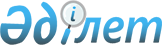 О внесении изменений в приказ Министра национальной экономики Республики Казахстан от 29 декабря 2014 года № 175 "Об утверждении Правил предоставления равных условий доступа к регулируемым услугам (товарам, работам) в сфере естественных монополий"
					
			Утративший силу
			
			
		
					Приказ Министра национальной экономики Республики Казахстан от 28 февраля 2017 года № 95. Зарегистрирован в Министерстве юстиции Республики Казахстан 28 марта 2017 года № 14949. Утратил силу приказом Министра национальной экономики Республики Казахстан от 22 мая 2020 года № 42.
      Сноска. Утратил силу приказом Министра национальной экономики РК от 22.05.2020 № 42 (вводится в действие по истечении десяти календарных дней после дня его первого официального опубликования).
      ПРИКАЗЫВАЮ:
      1. Внести в приказ Министра национальной экономики Республики Казахстан от 29 декабря 2014 года № 175 "Об утверждении Правил предоставления равных условий доступа к регулируемым услугам (товарам, работам) в сфере естественных монополий" (зарегистрированный в Реестре государственной регистрации нормативных правовых актов за № 10705, опубликованный в газете "Казахстанская правда" от 4 июня 2016 года № 106 (28232), следующие изменения:
      преамбулу изложить следующей редакции:
      "В соответствии с подпунктом 3) статьи 7 Закона Республики Казахстан от 9 июля 1998 года "О естественных монополиях", ПРИКАЗЫВАЮ:";
      в Правилах предоставления равных условий доступа к регулируемым услугам (товарам, работам) в сфере естественных монополий, утвержденных указанным приказом:
      заголовок главы 1 изложить в следующей редакции:
      "Глава 1. Общие положения";
      пункт 1 изложить в следующей редакции:
      "1. Настоящие Правила предоставления равных условий доступа к регулируемым услугам (товарам, работам) в сфере естественных монополий (далее – Правила) разработаны в соответствии с Водным Кодексом Республики Казахстан от 9 июля 2003 года, законами Республики Казахстан от 9 июля 1998 года "О естественных монополиях", от 9 июля 2004 года "Об электроэнергетике", от 8 декабря 2001 года "О железнодорожном транспорте", от 15 июля 2010 года "Об использовании воздушного пространства Республики Казахстан и деятельности авиации", от 17 января 2002 года "О торговом мореплавании" и определяют порядок и общие принципы обеспечения равного доступа потребителей к регулируемым услугам (товарам, работам) субъектов естественных монополий(далее – Субъекты), оказывающих регулируемые услуги в сфере передачи и (или) распределения электрической энергии, производства тепловой энергии, передачи и (или) распределения тепловой энергии и технической диспетчеризации отпуска в сеть и потребления электрической энергии, магистральной железнодорожной сети, подъездных путей, аэропортов, портов и аэронавигации, хранения, транспортировки газа или газового конденсата по распределительным трубопроводам, эксплуатации газораспределительных установок и связанных с ними газораспределительных газопроводов и водоснабжения и водоотведения систем (далее – услуги).";
      в пункте 3:
      подпункт 4) исключить;
      подпункты 17), 18) и 19) изложить в следующей редакции:
      "17) потребитель – физическое или юридическое лицо, пользующееся или намеревающееся пользоваться регулируемыми услугами (товарами, работами) субъектов естественной монополии, а также намеревающееся получить в целях равного доступа к регулируемым услугам (товарам, работам) технические условия на подключение объектов к сетям электроснабжения, теплоснабжения, газоснабжения, водоснабжения и водоотведения;
      18) уполномоченный орган – государственный орган, осуществляющий руководство в сферах естественных монополий;
      19) ведомство уполномоченного органа – ведомство государственного органа, осуществляющего руководство в сферах естественных монополий;";
      пункт 7 изложить в следующей редакции:
      "7. Соблюдение потребителями условий, определенных настоящими Правилами, является основанием для заключения между субъектами и потребителями договоров на оказание услуг, разработанных на основании типовых договоров в соответствии с подпунктом 1) пункта 1 статьи 14 Закона Республики Казахстан от 9 июля 1998 года "О естественных монополиях".";
      заголовок главы 2 изложить в следующей редакции:
      "Глава 2. Условия предоставления равного доступа к регулируемым услугам";
      заголовок главы 3 изложить в следующей редакции:
      "Глава 3. Процедура организации равного доступа к регулируемым услугам при выдаче технических условий для подключения к электрическим сетям";
      заголовок главы 4 изложить в следующей редакции:
      "Глава 4. Процедура организации равного доступа к регулируемым услугам при выдаче технических условий для подключения к тепловым сетям";
      заголовок главы 5 изложить в следующей редакции:
      "Глава 5. Порядок организации равных условий доступа к услугам в сфере передачи и (или) распределения электрической энергии Субъекта, осуществляющего деятельность на оптовом рынке электрической энергии";
      заголовок главы 6 изложить в следующей редакции:
      "Глава 6. Порядок организации равных условий доступа к услугам в сфере передачи и (или) распределения электрической энергии Субъекта, осуществляющего деятельность на розничном рынке электрической энергии";
      заголовок главы 7 изложить в следующей редакции:
      "Глава 7. Порядок организации равных условий доступа к услугам в сфере производства тепловой энергии";
      заголовок главы 8 изложить в следующей редакции:
      "Глава 8. Порядок организации равных условий доступа к услугам в сфере передачи и (или) распределения тепловой энергии";
      заголовок главы 9 изложить в следующей редакции:
      "Глава 9. Порядок организации равных условий доступа к услугам в сфере технической диспетчеризации отпуска в сеть и потребления электрической энергии, организации балансирования производства-потребления электрической энергии";
      заголовок главы 10 изложить в следующей редакции:
      "Глава 10. Порядок организации равного условия доступа к услугам в сфере магистральной железнодорожной сети";
      заголовок главы 11 изложить в следующей редакции:
      "Глава 11. Порядок организации равного условия доступа к услугам железнодорожных путей с объектами железнодорожного транспорта по договорам концессии";
      заголовок главы 12 изложить в следующей редакции:
      "Глава 12. Порядок организации равного условия доступа к услугам в сфере подъездных путей";
      пункт 42 изложить в следующей редакции:
      "42. Потребители пользуются услугами подъездных путей на основании типовых договоров на предоставляемые услуги (товары, работы), относящиеся к сфере естественной монополии, утвержденных в соответствии с подпунктом 1) пункта 1 статьи 14 Закона Республики Казахстан от 9 июля 1998 года "О естественных монополиях" при условии обеспечения безопасности движения, технических средств и подвижного состава.";
      заголовок главы 13 изложить в следующей редакции:
      "Глава 13. Порядок организации равного условия доступа к услугам аэропортов";
      заголовок главы 14 изложить в следующей редакции:
      "Глава 14. Порядок организации равного доступа к услугам в сфере морских портов";
      заголовок главы 15 изложить в следующей редакции:
      "Глава 15. Порядок организации равного доступа к услугам аэронавигации";
      главу 16 исключить;
      главу 17 изложить в следующей редакции:
      "Глава 17. Порядок организации равного доступа на подключение к регулируемым услугам (товарам, работам) по хранению, транспортировке товарного газа по соединительным и (или) газораспределительным системам, эксплуатации групповых резервуарных установок, транспортировке сырого газа по соединительным газопроводам и процедура организации равного доступа при выдаче технических условий на подключение к услугам газоснабжения.
      71. Заявка потребителя на получение доступа к регулируемым услугам в сфере хранения, транспортировки газа или газового конденсата по распределительным трубопроводам, эксплуатации газораспределительных установок и связанных с ними газораспределительных газопроводов должна содержать следующие сведения и документы:
      1) реквизиты потребителя;
      2) для юридических лиц (нотариально засвидетельствованные копии с оригинала устава, свидетельства или справки о государственной регистрации (перерегистрации) юридического лица – для резидентов Республики Казахстан, легализованной выписки из торгового реестра или другого легализованного документа, удостоверяющего, что учредитель - иностранное юридическое лицо является юридическим лицом по законодательству иностранного государства, с нотариально засвидетельствованным переводом на казахский и русский языки - для нерезидентов Республики Казахстан);
      для физических лиц (документ о регистрации в качестве субъекта предпринимательства и копия документа, удостоверяющего личность).
      3) подтверждение наличия соответствующего объема газа или газового конденсата (ресурсная справка, нотариально засвидетельствованная копия договора закупки газа или газового конденсата), для всех потребителей;
      4) срок начала и окончания транспортировки газа или газового конденсата для всех потребителей – в случае предоставления заявки на получение доступа к регулируемым услугам по транспортировке газа или газового конденсата по распределительным трубопроводам;
      5) пункт на начало маршрута транспортировки газа или газового конденсата для всех потребителей – в случае предоставления заявки на получение доступа к регулируемым услугам по транспортировке газа или газового конденсата по распределительным трубопроводам;
      6) пункт на конец маршрута транспортировки газа или газового конденсата для всех потребителей – в случае предоставления заявки на получение доступа к регулируемым услугам по транспортировке газа или газового конденсата по распределительным трубопроводам;
      7) о приеме газа или газового конденсата, для всех потребителей – в случае предоставления заявки на получение доступа к регулируемым услугам по хранению газа и (или) эксплуатации газораспределительных установок и связанных с ними газораспределительных газопроводов;
      8) срок начала закачки и окончания отбора газа или газового конденсата, для всех потребителей – в случае предоставления заявки на получение доступа к регулируемым услугам по хранению газа;
      9) срок начала и окончания поставки газа или газового конденсата, для всех потребителей – в случае предоставления заявки на получение доступа к регулируемым услугам по эксплуатации газораспределительных установок и связанных с ними газораспределительных газопроводов;
      10) характеристики и параметры поставляемого газа или газового конденсата для всех потребителей.
      72. Документы, представляемые потребителями-нерезидентами Республики Казахстан и исходящие из страны их пребывания должны быть легализованы в установленном законодательством порядке, либо иметь апостиль.
      73. В случае ограниченной технической возможности оказания регулируемых услуг вследствие аварии либо при отсутствии достаточной для удовлетворения всех рассматриваемых заявок свободной мощности трубопроводов, приоритет первоочередного доступа к регулируемым услугам по транспортировке газа или газового конденсата по распределительным трубопроводам субъектом естественной монополии, оказывающим регулируемые услуги по транспортировке газа или газового конденсата по распределительным трубопроводам отдается потребителям, поставляющим газ или газовый конденсат, предназначенный потребителям в следующей очередности:
      1) населению, пользующемуся газом или газовым конденсатом в бытовых целях;
      2) объектам коммунально-бытового назначения;
      3) потребителям, использующим газ или газовый конденсат в качестве сырья или топлива для выпуска продукции с непрерывным циклом технологического процесса;
      4) электростанциям и промышленным предприятиям, газоснабжение которых в весенне-зимний период должно регулироваться путем частичного или полного перехода их на резервные виды топлива в установленном законодательством порядке;
      5) остальным потребителям.
      74. В случае ограниченной технической возможности оказания регулируемых услуг вследствие аварии либо при отсутствии достаточной для удовлетворения всех рассматриваемых заявок свободной мощности хранилища газа, приоритет первоочередного доступа к регулируемым услугам по хранению газа отдается потребителям, хранящим газ, предназначенный потребителям в следующей очередности:
      1) населению, пользующемуся газом или газовым конденсатом в бытовых целях;
      2) объектам коммунально-бытового назначения;
      3) потребителям, использующим газ или газовый конденсат в качестве сырья или топлива для выпуска продукции с непрерывным циклом технологического процесса;
      4) электростанциям и промышленным предприятиям, газоснабжение которых в весенне-зимний период должно регулироваться путем частичного или полного перехода их на резервные виды топлива в установленном законодательством порядке;
      5) остальным потребителям.
      75. Порядок выдачи технических условий в случаях, предусмотренных Правилами организации застройки и прохождения разрешительных процедур в сфере строительства, утверждаемыми согласно пункту 23-14 статьи 20 Закона Республики Казахстан "Об архитектурной, градостроительной и строительной деятельности в Республике Казахстан", определяется указанными Правилами.
      Для получения технических условий потребитель подает письменное обращение (заявку, заявление) в произвольной форме поставщику услуг с указанием объема максимального часового потребления.
      К письменному обращению (заявке, заявлению) прилагаются:
      1) копия документа, удостоверяющего личность владельца объекта – для физических лиц, копия свидетельства или справка о государственной регистрации/перерегистрации – для юридических лиц;
      2) копия правоустанавливающего документа на недвижимое имущество, где расположен объект, либо нотариально заверенное согласие собственника недвижимого имущества на газификацию объекта;
      3) копия технического паспорта на газифицируемый объект (жилой дом) или копия эскизного проекта газификации на реконструкцию существующих (внутридомовых) сетей;
      4) топографическая съемка участка строительства в масштабе 1:500 (со всеми наземными и подземными коммуникациями и сооружениями), согласованная с соответствующими эксплуатирующими организациями;
      5) копия технического паспорта на газопотребляющее оборудование с указанием технических характеристик;
      6) схема расположения объекта;
      7) гидравлические расчеты на потребление природного газа на приготовление пищи, отопление, вентиляцию, кондиционирование, горячее водоснабжение при газификации многоэтажных домов – для юридических лиц.
      76. При необходимости определения производственных мощностей систем газоснабжения новых, расширяемых или реконструируемых объектов, поставщик услуг в течение трех рабочих дней со дня поступления письменного обращения (заявки, заявления) в соответствии с пунктом 75 настоящих Правил запрашивает материалы по установке приборов коммерческого учета, опросной лист, схемы отвода земельного участка.
      77. Срок выдачи технических условий поставщиком услуг – пять рабочих дней со дня поступления письменного обращения (заявки, заявления) в соответствии с пунктом 75 настоящих Правил.
      78. Выдача технических условий на подключение объектов к газоснабжению осуществляется при условии:
      1) полноты и достоверности документов и сведений, прилагаемых к заявлению согласно пункту 75 настоящих Правил;
      2) соответствия газифицируемого объекта требованиям нормативных правовых актов Республики Казахстан и нормативных технических документов;
      3) наличия технической возможности газификации объекта, в том числе, если подключение новых объектов или увеличение существующих мощностей не приведет к ухудшению качества предоставляемых услуг другим существующим потребителям;
      4) наличия сетей.
      79. При несоответствии одному из требований пункта 78 настоящих Правил, потребителю в срок пять рабочих дней со дня поступления письменного обращения (заявки, заявления) направляется мотивированный ответ в письменном виде с указанием причин отказа.
      80. В технических условиях указываются допустимая мощность, количество, размещение и основные характеристики оборудования.
      81. Технические условия действуют в течение всего срока нормативной продолжительности строительства, утвержденной в составе проектной (проектно-сметной) документации.
      82. При изменении первоначального проектного решения объекта системы газоснабжения технические условия изменяются в течение периода их действия путем подачи потребителем письменного обращения (заявки, заявления) поставщику услуг на новые технические условия в порядке, установленном настоящими Правилами.
      83. Изменение технических условий в течение периода их действия по инициативе поставщика услуг допускается с согласия потребителя в случае изменения требований нормативных правовых актов Республики Казахстан и нормативных технических документов.
      84. Поставщик услуг ведет учет выданных технических условий.
      85. При смене владельца объекта одна из заинтересованных сторон (владелец, покупатель, арендатор) в течение десяти календарных дней со дня заключения договора купли-продажи (имущественного найма) уведомляет поставщика услуг о смене владельца и приглашает на определенный день и час их представителей для сверки показаний, схем присоединения приборов коммерческого учета. Поставщик услуг составляет и выдает на месте потребителю соответствующий акт.
      Вместе с уведомлением о смене владельца поставщику услуг направляются на переоформление акты разграничения балансовой принадлежности и эксплуатационной ответственности сторон. Срок выдачи переоформленного акта составляет три рабочих дня со дня получения уведомления.";
      заголовок главы 18 изложить в следующей редакции:
      "Глава 18. Порядок организации равного доступа к регулируемым услугам в сфере водоснабжения и (или) водоотведения и процедура организации равного доступа при выдаче технических условий на подключение";
      заголовок главы 19 изложить в следующей редакции:
      "Глава 19. Порядок организации равного доступа к регулируемым услугам (товарам, работам по предоставлению в имущественный найм (аренду) или пользование кабельной канализации";
      пункты 101 и 102 изложить в следующей редакции:
      "101. Обеспечение равных условий доступа к регулируемым услугам по предоставлению в имущественный найм (аренду) или пользование кабельной канализации осуществляется исходя из следующих принципов:
      1) равнодоступность регулируемых услуг по предоставлению в имущественный найм (аренду) или пользование кабельной канализации;
      2) проведение единой тарифной политики регулируемых услуг по предоставлению в имущественный найм (аренду) или пользование кабельной канализации;
      3) информационная открытость регулируемых услуг, тарифов (цен, ставок сборов) на регулируемые услуги по предоставлению в имущественный найм (аренду) или пользование кабельной канализации.
      102. Для получения права доступа к регулируемым услугам по предоставлению в имущественный найм (аренду) или пользование кабельной канализации потребитель направляет Субъекту заявление, составленное в произвольной форме, (далее – заявление).";
      пункты 108, 109 и 110 изложить в следующей редакции:
      "108. В случае отказа потребителя от регулируемых услуг по предоставлению в имущественный найм (аренду) или пользование кабельной канализации, Субъект предоставляет соответствующие услуги следующему по очередности потребителю, представившему заявление.
      109. Взаимоотношения между Субъектом и потребителем строятся на договорной основе с учетом тарифов (цен, ставок сборов), утвержденных ведомством уполномоченного органа в порядке, установленном законодательством Республики Казахстан о естественных монополиях.
      110. В целях предоставления потребителям равных условий на стадии получения доступа к регулируемым услугам по предоставлению в имущественный найм (аренду) или пользование кабельной канализации Субъект опубликовывает либо размещает на своем Интернет-ресурсе:
      1) тарифы (цены, ставки сборов) на регулируемые услуги по предоставлению в имущественный найм (аренду) или пользование кабельной канализации;
      2) перечень стандартных точек присоединения;
      3) типовые условия по предоставлению в пользование телефонной канализации;
      4) типовые договора Субъекта, утвержденные в соответствии с подпунктом 1) пункта 1 статьи 14 Закона Республики Казахстан "О естественных монополиях" (далее – Типовой договор).";
      пункт 111 исключить;
      пункты 112 и 113 изложить в следующей редакции:
      "112. Субъект сохраняет без оплаты за потребителями канал или место в телефонной канализации в течение срока выполнения потребителями технических условий на прокладку кабеля в соответствии Типовым договором в пользование телефонной (кабельной) канализации.
      113. После выполнения потребителями технических условий на присоединение и прокладку кабеля, Субъект заключает с потребителями договор в соответствии Типовым договором в пользование телефонной (кабельной) канализации.";
      пункты 115 и 116 изложить в следующей редакции:
      "115. Субъектом не допускается навязывание условий доступа к регулируемым услугам по предоставлению в имущественный найм (аренду) или пользование кабельной канализации или совершение им иных действий, ведущих к дискриминации потребителей.
      116. Субъект предоставляет на равных условиях потребителям регулируемые услуги по предоставлению в имущественный найм (аренду) или пользование кабельной канализации и информацию, связанную с оказанием регулируемых услуг по предоставлению в имущественный найм (аренду) или пользование кабельной канализации.".
      заголовок главы 20 изложить в следующей редакции:
      "Глава 20. Порядок рассмотрения обращений по предоставлению равных условий доступа к услугам и принятия по ним решений";
      заголовок главы 21 изложить в следующей редакции:
      "Глава 21. Предоставление информации об оказываемых регулируемых услугах";
      пункт 121 изложить в следующей редакции:
      "121. Информация об оказываемых услугах магистральной железнодорожной сети, подъездного пути, аэропортов и портов, об их стоимости, о порядке доступа, а также о наличии пропускной способности магистральной железнодорожной сети, подъездного пути, аэропортов и портов технических и технологических возможностях оказания регулируемых услуг (товаров, работ) размещается по месту приема обращений в виде текстов, таблиц и графиков.
      Информация об оказываемых услугах по передаче и (или) распределению электрической энергии, производству тепловой энергии, передаче и (или) распределению тепловой энергии, хранения, транспортировки газа или газового конденсата по распределительным трубопроводам, эксплуатации газораспределительных установок и связанных с ними газораспределительных газопроводов и систем водоснабжения и водоотведения об их стоимости, о порядке доступа предоставляется Субъектом по запросу (в письменной форме) потребителя услуг.".
      2. Комитету по регулированию естественных монополий, защите конкуренции и прав потребителей Министерства национальной экономики Республики Казахстан обеспечить в установленном законодательством Республики Казахстан порядке:
      1) государственную регистрацию настоящего приказа в Министерстве юстиции Республики Казахстан;
      2) в течение десяти календарных дней со дня государственной регистрации настоящего приказа направление его копии в печатном и электронном виде на казахском и русском языках в Республиканское государственное предприятие на праве хозяйственного ведения "Республиканский центр правовой информации" для официального опубликования и включения в Эталонный контрольный банк нормативных правовых актов Республики Казахстан;
      3) размещение настоящего приказа на интернет-ресурсе Министерства национальной экономики Республики Казахстан;
      4) в течение десяти рабочих дней после государственной регистрации настоящего приказа в Министерстве юстиции Республики Казахстан представление в Юридический департамент Министерства национальной экономики Республики Казахстан сведений об исполнении мероприятий, предусмотренных подпунктами 1), 2) и 3) настоящего пункта.
      3. Контроль за исполнением настоящего приказа возложить на курирующего вице-министра национальной экономики Республики Казахстан.
      4. Настоящий приказ вводится в действие по истечении десяти календарных дней после дня его первого официального опубликования.
      "СОГЛАСОВАН"
Заместитель Премьер-Министра 
Республики Казахстан – 
Министр сельского хозяйства
Республики Казахстан
______________А. Мырзахметов
от 28 февраля 2017 года
      "СОГЛАСОВАН"
Министр по инвестициям и
развитию Республики Казахстан
________________ Ж. Касымбек
от 28 февраля 2017 год
      "СОГЛАСОВАН"
Министр энергетики
Республики Казахстан
_____________ К. Бозумбаев
от 28 февраля 2017 год
					© 2012. РГП на ПХВ «Институт законодательства и правовой информации Республики Казахстан» Министерства юстиции Республики Казахстан
				
      Министр
национальной экономики
Республики Казахстан

Т. Сулейменов
